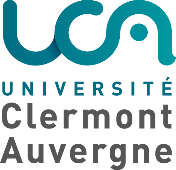 49, Bd F. Mitterrand – CS 6003263001 CLERMONT-FERRAND Cedex Recrutement pour lequel vous vous inscrivez (Cochez obligatoirement une seule de ces cases) : BAP G – « Opérateur-trice logistique » (2 postes) BAP G – « Plombier-ière, chauffagiste, opérateur-trice en froid et ventilation » (1 poste)  BAP J – « Adjoint-e en gestion administrative » (5 postes) N.B. : si vous souhaitez candidater à plusieurs recrutements, vous devez remplir autant de dossiers que de recrutements.Ce dossier complet est à retournerau plus tard le 30 avril 2024 cachet de La Poste faisant foi à :Université Clermont Auvergne - Direction des Ressources Humaines - Pôle recrutement et mobilité49 boulevard François Mitterrand – CS 60032 – 63001 Clermont Ferrand cedex 1ETAT CIVIL (à compléter en lettres capitales) : VOS COORDONNEES : ADRESSE : CODE POSTAL	 :        VILLE : Téléphone : Adresse électronique : PIECES A FOURNIR PAR TOUS LES CANDIDATSPhotocopie recto-verso de la carte nationale d’identité ou du passeport en cours de validité.Curriculum vitae détaillé indiquant le niveau d’étude ainsi que le cas échéant, le contenu et la durée des      formations suivies et des emplois occupés.Lettre de motivation pour le poste.Le dossier de candidature NE DOIT PAS être imprimé en recto-verso - ni relié - ni agraféCONDITIONS D’INSCRIPTIONLes recrutements sans concours sont ouverts à toute personne remplissant les conditions générales d’accès à la fonction publique d’Etat :   Posséder la nationalité française ou être ressortissant d’un état membre de la Communauté européenne ou d’un état      de l’espace économique européen ;   Jouir de ses droits civiques et ne pas avoir subi de condamnations incompatibles avec l’exercice des fonctions ;   Se trouver en position régulière au regard du code du service national ;   Remplir les conditions d’aptitude physique exigées pour l’exercice de la fonction ;   Ne pas être fonctionnaire ;   Pas de condition d’âge et de diplôme.MODALITES DE RECRUTEMENT   Les dossiers sont examinés par une commission et font l'objet d'une sélection.    Les candidats dont les dossiers sont sélectionnés seront convoqués par mail à un entretien.     A l'issue des entretiens, la commission arrête, par ordre de mérite, la liste des candidats aptes au recrutement.Les résultats du recrutement seront diffusés sur le site de l’Université Clermont Auvergne.Vous ne recevrez pas de courrier individuel.DOSSIER DE CANDIDATURERecrutement direct sans concoursSESSION 2024IMPORTANTTout dossier portant un cachet de La Poste postérieur au 30 avril 2024 entraînera le rejet de la candidature.Il est vivement conseillé de demander aux services postaux une preuve de dépôt.M.                 MmeNOM DE NAISSANCE : NOM D’USAGE : PRENOM(S) : Date de naissance : Lieu de naissance : Nationalité : 	Française	    En cours d’acquisitionRessortissant d’un Etat membre de la Communauté européenne ou partie à l’accord sur l’espace économique européen. PRECISER LE PAYS : Autres. PRECISER : 